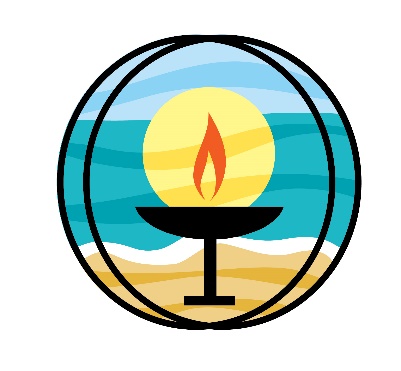 Unitarian Universalists of Southern DelawareBoard of TrusteesDRAFT AgendaOctober 11, 2022 Planning MeetingCheck-inChalice Lighting/Linda (Someone for October 26 Business Meeting)Call to OrderApprove AgendaReview/Approve September 28 Business Meeting MinutesItems for DiscussionUpdate on “Next Steps Weekend” – Chris/Paul/KentUpdate on Ministerial Evaluation Process – Chris/Paul/LauraDiscussion of Strategic Planning for FY23 - KentUpdate on Governance Review Team Progress - PaulDiscussion of FY22 Honor Congregation Letter - Paul Update on Church Council Meeting – LindaDiscussion of ET Report to the Board for September AdjournExecutive SessionNext Board Business Meeting October 26, 2022 at 3:30 PM (ZOOM)